HYGIÈNE ET SALUBRITÉ ALIMENTAIRES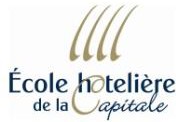 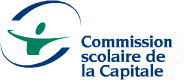 FORMULAIRE D’INSCRIPTIONÉCOLE HÔTELIÈRE DE LA CAPITALE	7, rue Robert-Rumilly, Québec (Québec) G1K 2K5Téléphone : 418 686-4040, p. 7603   Télécopieur : 418 525-8958	ehc@cscapitale.qc.ca	www.ehcapitale.qc.caSERVICES AUX ENTREPRISESSERVICES AUX ENTREPRISESHoraire des formations :Horaire des formations :8h30à16h30manipulateur d’aliments (1 jr)	18 février 2019manipulateur d’aliments (1 jr)	18 février 2019114.98 $(100 $ + taxes par personne)114.98 $(100 $ + taxes par personne)114.98 $(100 $ + taxes par personne)114.98 $(100 $ + taxes par personne)114.98 $(100 $ + taxes par personne)114.98 $(100 $ + taxes par personne)114.98 $(100 $ + taxes par personne)114.98 $(100 $ + taxes par personne)Veuillez cocherle type de formation de votre choixgestionnaire (1 jr)*19 ou 26 février 2019114.98 $(100 $ + taxes par personne)114.98 $(100 $ + taxes par personne)114.98 $(100 $ + taxes par personne)114.98 $(100 $ + taxes par personne)114.98 $(100 $ + taxes par personne)114.98 $(100 $ + taxes par personne)114.98 $(100 $ + taxes par personne)114.98 $(100 $ + taxes par personne)Veuillez cocherle type de formation de votre choix* UNIQUEMENT POURLES DÉTENTEURS DU CERTIFICAT « MANIPULATEUR D'ALIMENTSLES DÉTENTEURS DU CERTIFICAT « MANIPULATEUR D'ALIMENTS»»»»»»»gestionnaire (2 jrs)18 et (19 ou 26 février 2019)229.95 $(200 $ + taxes par personne)229.95 $(200 $ + taxes par personne)229.95 $(200 $ + taxes par personne)229.95 $(200 $ + taxes par personne)229.95 $(200 $ + taxes par personne)229.95 $(200 $ + taxes par personne)229.95 $(200 $ + taxes par personne)229.95 $(200 $ + taxes par personne)  SECTION A - RENSEIGNEMENTS PERSONNELS DU (DE LA) PARTICIPANT(E)	  SECTION A - RENSEIGNEMENTS PERSONNELS DU (DE LA) PARTICIPANT(E)	  SECTION A - RENSEIGNEMENTS PERSONNELS DU (DE LA) PARTICIPANT(E)	  SECTION A - RENSEIGNEMENTS PERSONNELS DU (DE LA) PARTICIPANT(E)	Nom : 		Prénom :   	 		Prénom :   	 		Prénom :   	Adresse :     	Adresse :     	Adresse :     	Adresse :     	Rue / App. / Ville / Code postalDate de naissance :   	Date de naissance :   	/	/	Courriel :   	Année/mois/jourAnnée/mois/jourAnnée/mois/jourAnnée/mois/jourNo tél.[	]	Cellul. [	]	  SECTION B - INFORMATIONS POUR LA FACTURATION (pour entreprise seulement)	  SECTION B - INFORMATIONS POUR LA FACTURATION (pour entreprise seulement)	  SECTION B - INFORMATIONS POUR LA FACTURATION (pour entreprise seulement)	  SECTION B - INFORMATIONS POUR LA FACTURATION (pour entreprise seulement)	Personne à contacter :Personne à contacter :Personne à contacter :Personne à contacter :Nom de l’entreprise :Adresse :Téléphone :   [	]	Télécopieur :   [	]	SignatureDate